Guernsey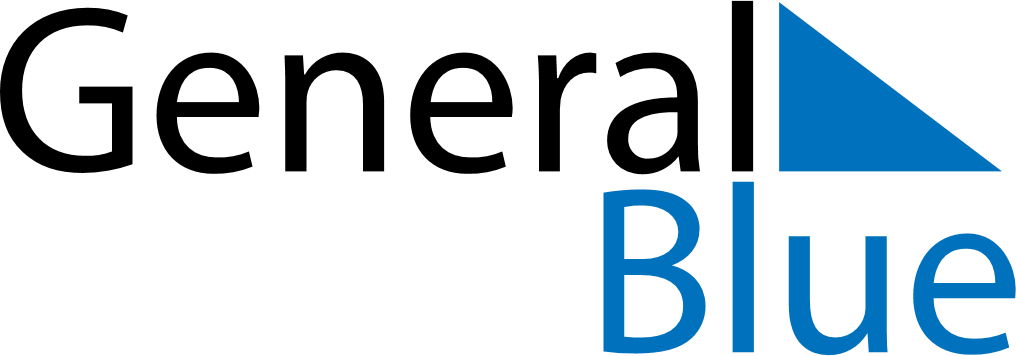 GuernseyGuernseyGuernseyGuernseyGuernseyGuernseyGuernseyApril 2022April 2022April 2022April 2022April 2022April 2022April 2022April 2022MondayTuesdayWednesdayThursdayFridaySaturdaySunday123456789101112131415161718192021222324252627282930May 2022May 2022May 2022May 2022May 2022May 2022May 2022May 2022MondayTuesdayWednesdayThursdayFridaySaturdaySunday12345678910111213141516171819202122232425262728293031June 2022June 2022June 2022June 2022June 2022June 2022June 2022June 2022MondayTuesdayWednesdayThursdayFridaySaturdaySunday123456789101112131415161718192021222324252627282930 Apr 15: Good FridayApr 17: Easter SundayApr 18: Easter MondayMay 2: Early May bank holidayMay 9: Liberation DayJun 2: Spring bank holidayJun 3: Queen’s Platinum JubileeJun 19: Father’s Day